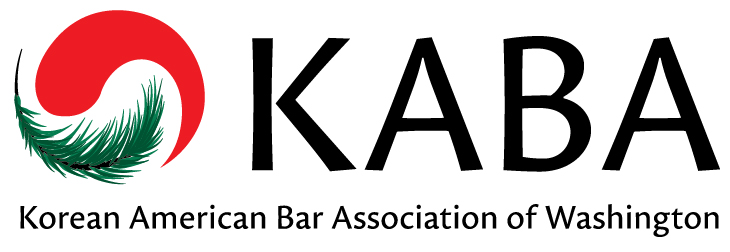 Korean American Bar Association of WashingtonMembership Form	MEMBERSHIP:         New Member      Renewing Member Attorney Law Student Other Legal Professional:  		CONTACT INFORMATION:(As it should appear in the KABA Directory)Name:		Title (if applicable):		Practice Area(s):		Firm/Company: 		Address: 		Phone: 		Fax: 		E-mail: 		  I do NOT want to receive announcements by email.OTHER:Law School:		Year Grad (or expct’d):		Languages Spoken:		  Please do NOT list me in the KABA Membership DirectoryKABA INTERESTS: (check all that apply)  Annual Banquet   Judicial Evaluations (min 3 yrs practice req)  Membership / Networking / Social Activities  Mentorship Program  Pro Bono Service  Professional Development / CLE  Website / Newsletter  Other Interests: 		MEMBERSHIP DUES: $50	Private Attorneys  $35	Public Sector Attorneys* FREE	Law Students FREE	Hardship Exemption**Annual membership dues help to fund all KABA programs including student scholarships, the Korean pro-bono legal clinics, membership events, and community outreach efforts.* Public sector attorneys include government attorneys, judges, prosecutors, public defenders, assistant attorneys general, legal services attorneys and attorneys for non-profit groups which qualify as 501(c)(3) organizations.**KABA is offering a hardship exemption for attorneys who are currently unemployed.  

DONATIONS: Yes! I would like to support KABA and its programs! $100	 $50 $25 $____ Please make checks payable to Korean American Bar Association of Washington and mail payment and membership form to:Helsell Fetterman LLPc/o Michelle Su1001 4th Ave, Ste 4200Seattle, WA 98154Payment may also be made via Venmo @KABA-Washington and completed forms may be emailed to kabawaboard@gmail.com. www.kaba-washington.orgThe Korean American Bar Association of Washington is proud to be an affiliate of the National Asian Pacific American Bar Association (NAPABA).Please make checks payable to Korean American Bar Association of Washington and mail payment and membership form to:Helsell Fetterman LLPc/o Michelle Su1001 4th Ave, Ste 4200Seattle, WA 98154Payment may also be made via Venmo @KABA-Washington and completed forms may be emailed to kabawaboard@gmail.com. www.kaba-washington.orgThe Korean American Bar Association of Washington is proud to be an affiliate of the National Asian Pacific American Bar Association (NAPABA).Please make checks payable to Korean American Bar Association of Washington and mail payment and membership form to:Helsell Fetterman LLPc/o Michelle Su1001 4th Ave, Ste 4200Seattle, WA 98154Payment may also be made via Venmo @KABA-Washington and completed forms may be emailed to kabawaboard@gmail.com. www.kaba-washington.orgThe Korean American Bar Association of Washington is proud to be an affiliate of the National Asian Pacific American Bar Association (NAPABA).